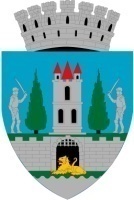 Kereskényi Gábor, primar al municipiului Satu Mare,În temeiul prevederilor art. 136 alin. (1) din O.U.G. nr. 57/2019 privind Codul Administrativ, cu modificările și completările ulterioare, inițiez proiectul de hotărâre  privind modificarea Anexei 1 și Anexei 2 la Hotărârea Consiliului Local  Satu Mare nr. 126/30.03.2023, proiect în susținerea căruia formulez următorul:Referat de aprobareSupun atenției dumneavoastră propunerea de modificare a Anexei 1 și 2  aferente Hotărârii Consiliului Local Satu Mare cu nr. 126/30.03.2023 în conformitate cu clarificările solicitate de către Ministerul Dezvoltării, Lucrărilor Publice și Administrației.Ținând seama de prevederile art. 41 art. 44 alin. (1) din Legea nr. 273/2006 privind finanțele publice locale, cu modificările și completările ulterioare, cu referire la cheltuielile de investiții și aprobarea documentațiilor tehnico-economice ale obiectivelor de investiții,Raportat la prevederile art. 129 alin (2) lit. b) alin.(4)  lit. d) din O.U.G. 57/2019 privind Codul administrativ, cu modificările și completările ulterioare, potrivit cărora consiliul local hotărăște în condițiile legii și are atribuții privind dezvoltarea economico-socială și de mediu a municipiului, Raportat la cele expuse mai sus, consider oportun proiectul de hotărâre și propun  Consiliului Local al Municipiului Satu Mare spre dezbatere și aprobare Proiectul de hotărâre privind modificarea Anexei 1 și Anexei 2 la Hotărârea Consiliului Local Satu Mare nr. 126/30.03.2023, în forma prezentată de executiv.INIŢIATOR PROIECTPRIMARKereskényi Gábor